Australian Capital TerritoryPlanning and Development (Plan Variation No 355) Approval 2020Notifiable instrument NI2020-85made under thePlanning and Development Act 2007, section 76 (Minister’s powers in relation to draft plan variations)1	Name of instrument This instrument is the Planning and Development (Plan Variation No 355) Approval 2020.2	Approval of draft plan variation(1)	I approve under section 76 (2) (a) of the Planning and Development Act 2007 the draft plan variation No 355 to the Territory Plan.(2)	In this section:Draft plan variation No 355 to the Territory Plan means the draft plan variation in the schedule. Mick Gentleman MLAMinister for Planning and Land Management03/02/2020Planning and Development Act 2007Variation to the
Territory Plan
No 355Calwell Group Centre - Zone changes and amendments to the Calwell Precinct Map and CodeFinal variation prepared under s76 of thePlanning and Development Act 2007This page is intentionally blank.Contents1.	EXPLANATORY STATEMENT	11.1	Background	11.2	Summary of the Proposal	11.3	The National Capital Plan	21.4	Site Description	21.5	Current Territory Plan Provisions	41.6	Changes to the Territory Plan	51.7	Consultation on the Draft Variation	51.8	Revisions to the Draft Variation Recommended to the Minister	52.	VARIATION	62.1	Variation to the Territory Plan map	62.2	Variation to the Territory Plan	7This page is intentionally blank.EXPLANATORY STATEMENTBackgroundTerritory Plan Variation number 355 (V355) Calwell Group Centre incorporates the planning related recommendations of the Calwell Group Centre Master Plan 2016, which has been undertaken as part of the ACT Government initiative for encouraging the rejuvenation of selected commercial centres, and to direct development within the centre over time. The Territory Plan amendments are intended to provide guidance for future development in the Calwell Group Centre particularly in relation to the desired built form and character.Summary of the ProposalThis variation rezones part of block 41 section 787 from Commercial CZ3 Services Zone to CZ1 Core Zone to ensure that the entire block is included in one zone and to provide a moderate increase in development opportunities in this location consistent with the master plan.   The variation also rezones part of block 8 section 788 along Johnson Drive from the Transport TSZ Services Zone to the CFZ Community Facilities Zone.  This is intended to promote community uses in this location consistent with the master plan.Provisions allowing additional merit track commercial services uses in the Commercial CZ1 Core Zone have been removed from the Calwell Precinct Map and Code under V355.  This is consistent with the master plan intention to focus commercial services uses, particularly industrial trades and the like, within the existing CZ3 Services Zoned areas. This will improve the amenity of the group centre consistent with the recommendations of the master plan.The existing building heights in the Calwell Group Centre have been retained at predominantly two storeys under V355.  However there is a site specific allowance of up to four storeys towards the eastern edge of the centre. This is intended to provide a moderate increase in development opportunities in this location consistent with the master plan.  V355 introduces new rules and criteria into the Calwell Precinct Map and Code to improve public spaces, pedestrian places and thoroughfares.  These include requiring active building frontages to have awnings, maintaining solar access to public places and improving public safety through passive surveillance measures.The National Capital PlanThe Australian Capital Territory (Planning and Land Management) Act 1988 established the National Capital Authority (NCA) with two of its functions being to prepare and administer a National Capital Plan (NCP) and to keep the NCP under constant review and to propose amendments to it when necessary. The NCP, which was published in the Commonwealth Gazette on 21 January 1990 is required to ensure that Canberra and the Territory are planned and developed in accordance with their national significance.  The Planning and Land Management Act 1988 also required that the Territory Plan is not inconsistent with the NCP.In accordance with section 10 of the Australian Capital Territory (Planning and Land Management) Act 1988, the National Capital Plan defines the planning principles and policies for Canberra and the Territory, for giving effect to the object of the NCP and sets out the general policies to be implemented throughout the Territory, including the range and nature of permitted land uses.It also sets out the detailed conditions of planning, design and development for areas that have special significance to the National Capital known as designated areas and identifies special requirements for the development of some other areas.Site DescriptionThe land subject to V355 is the Calwell Group Centre. The centre is located 5km south east of Tuggeranong Town Centre and approximately 17km south of the city centre. The centre is bounded by Johnson Drive to the north, Were Street to the west and south, and playing fields to the east.The centre consists of a central single storey commercial mall surrounded on three sides by surface car parking, with a nearby service station, sporting club and car wash facilities in separate stand-alone single storey buildings.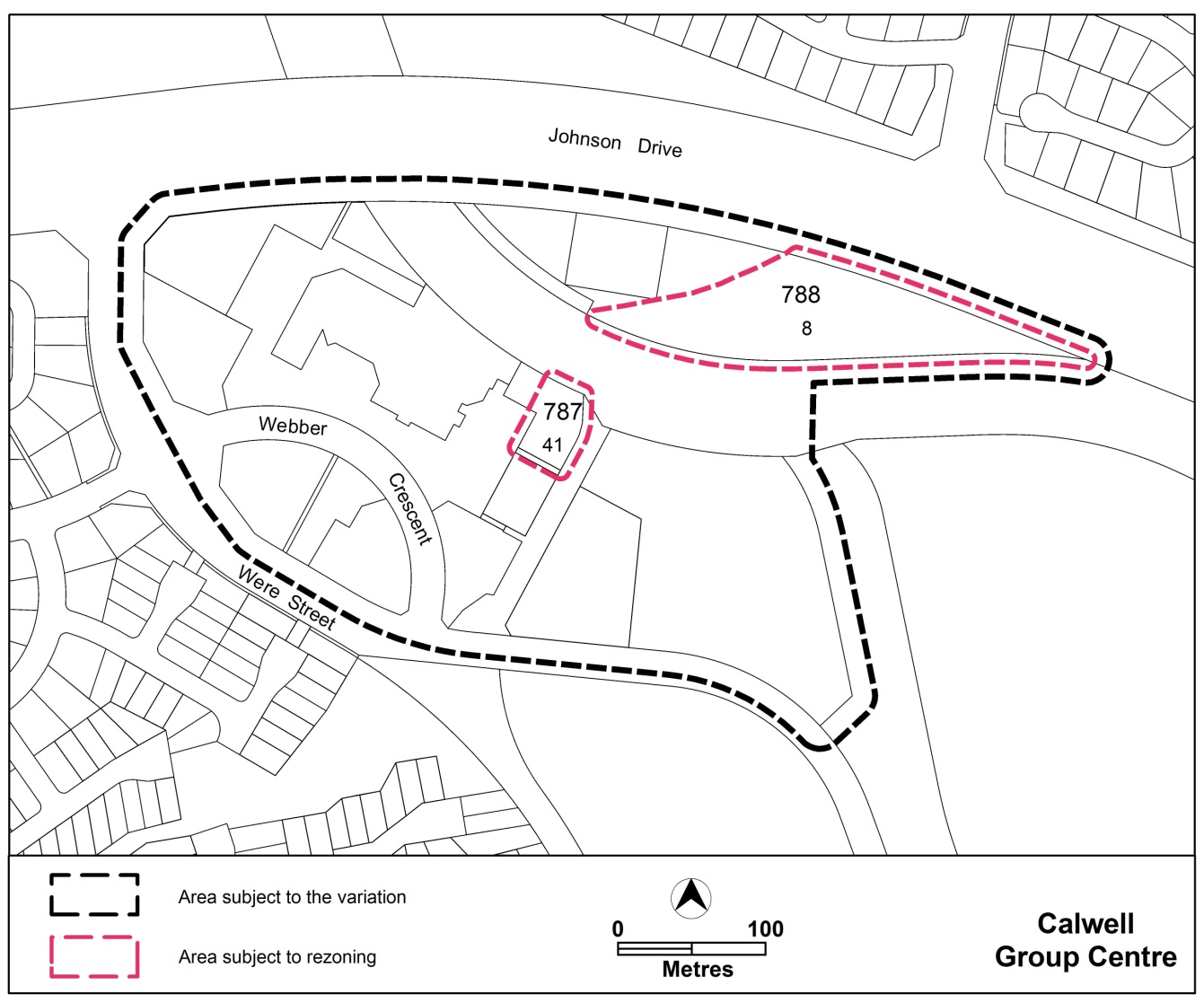 Figure 1: Site Plan Current Territory Plan ProvisionsThe Territory Plan map for the area subject to this draft variation is shown in Figure 2.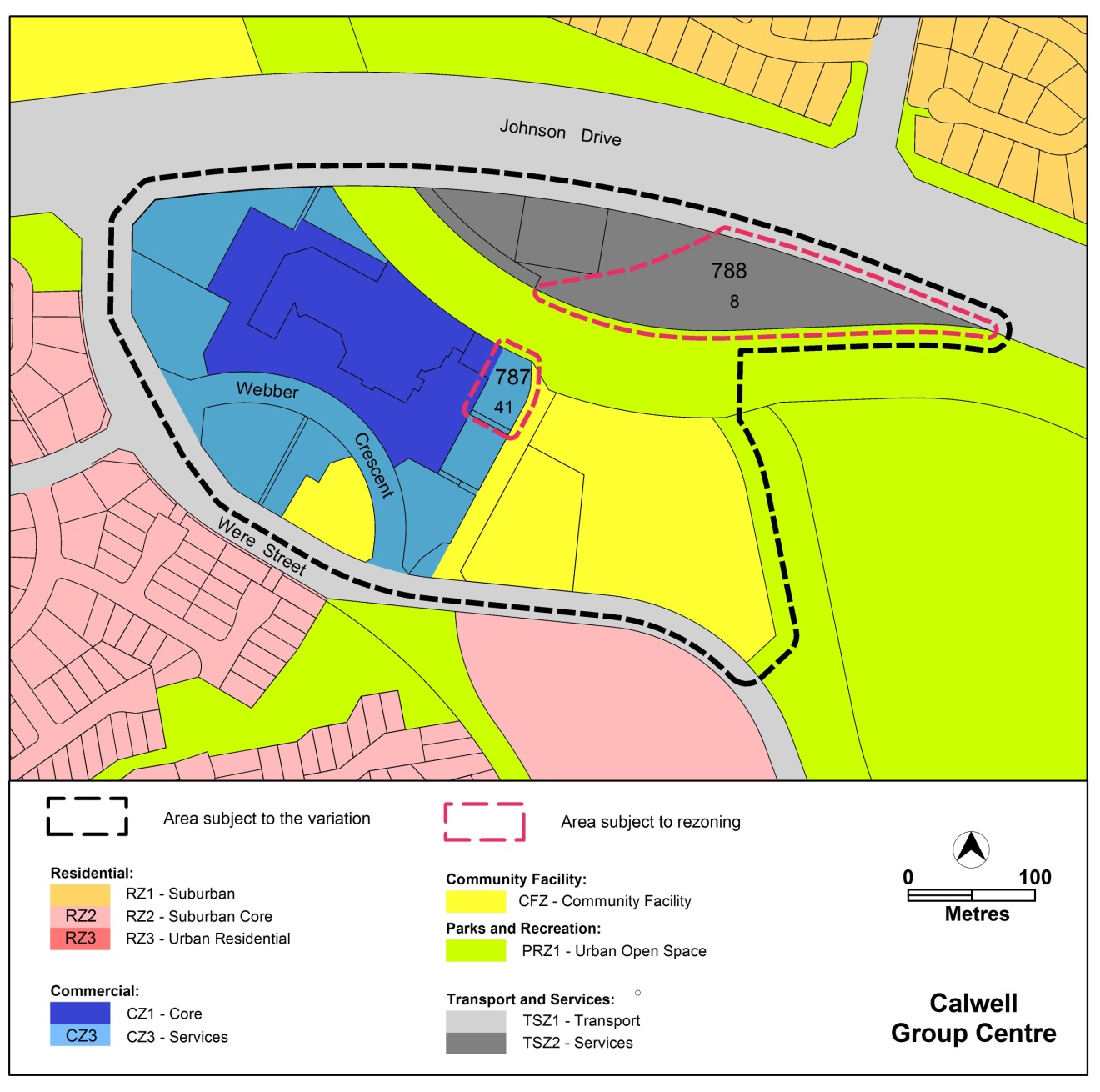 Figure 2   Territory Plan Zones Map Changes to the Territory PlanDetailed changes to the Territory Plan are noted in section 2 of this document.Consultation on the Draft VariationDraft Variation No 355 (DV355) was released for public comment between Friday 10 August 2018 and Monday 24 September 2018. A consultation notice under section 63 of the Planning and Development Act 2007 (P&D Act) was published on the ACT Legislation Register on Friday 10 August 2018.A total of three written submissions were received and the following key issues were raised:Building heights – 1 submissionImplications for redevelopment on block 41 section 787 Calwell – 1 submissionCommercial services – 1 submissionPlanning process and consultation – 1 submissionCar parking within the group centre – 1 submissionSolar access to pedestrian pathways – 1 submissionPlot ratio – 1 submissionFocus on the Calwell Group Centre – 2 submissionsCommunity uses – 1 submissionPlayground and pedestrian path upgrades within the group centre – 1 submission eachUpgrades and provisions for area outside the group centre – 2 submissions.The above issues were considered and are detailed in a report on consultation.  Changes were made to the draft variation DV355 that was recommended to the Minister.  These changes were informed by the issues raised.  The outcomes of consultation were considered by the Minister for Planning and Land Management responsible for planning prior to approval of this variation.Revisions to the Draft Variation Recommended to the MinisterThe following changes were made as directed by the Minister for Planning and Land Management under section 76(2)(b)(iv). Consistent with the ACT Government Response to the Standing Committee Report number 10 which was tabled in the Legislative Assembly on 26 November 2019:Rule 2 was revised to allow residential ground floor uses on block 41 section 787 Calwell except along the primary active frontages.Figure 1 was amended to identify block 41 section 787 as a location for residential ground floor uses. VARIATION Variation to the Territory Plan map The Territory Plan map is varied in all of the following ways: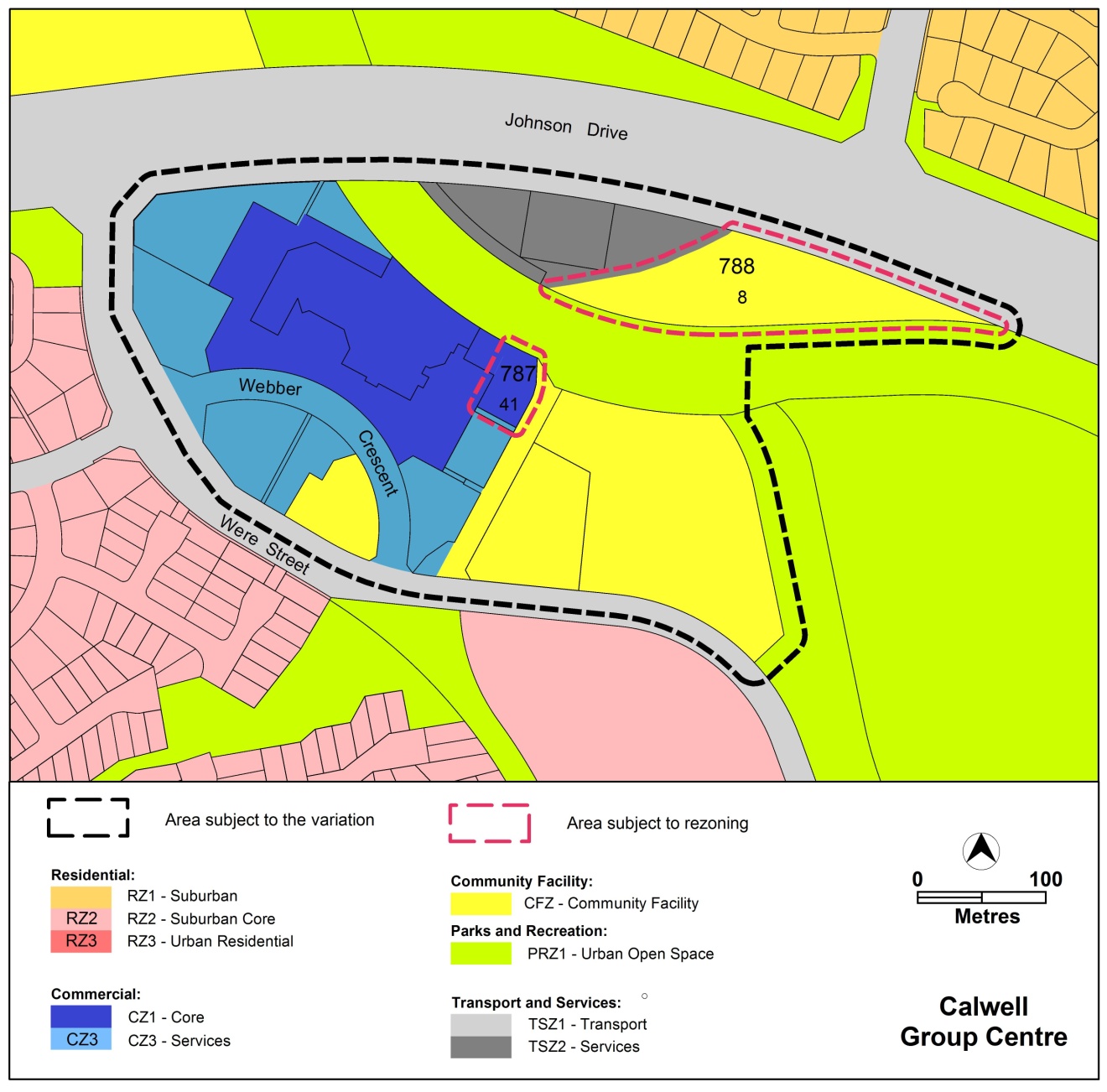 Variation to the Territory Plan The Territory Plan is varied in all of the following ways:Variation to the Calwell Precinct Map and Code2. 	Precinct map and code, Calwell Precinct CodeSubstitute all of the following with the nominated attachmentsCalwell Precinct Map – Attachment ACalwell Precinct Code, RC1 – Calwell Group Centre – Attachment BInsert RC2 – Calwell Community Facilities – Attachment CRenumberRC2 – Calwell / Conder Fire Station to RC3 – Calwell / Conder Fire StationSubstituteThis part applies to blocks and parcels identified in area RC2 shown on the Calwell Precinct Map withThis part applies to blocks and parcels identified in area RC3 shown on the Calwell Precinct MapRenumber all components within the new RC3 as follows:Element 1: Buildings to Element 4: Buildingsitem 1.1 Height to 4.1 HeightRule R1 to R20 item 1.2 Setback to 4.2 SetbackCriterion C2 to C21item 1.3 Screening to 4.3 ScreeningRule R3 and Criterion C3 to R22 and C22item 1.4 Environment to 4.4 EnvironmentRule R4 to R23Interpretation service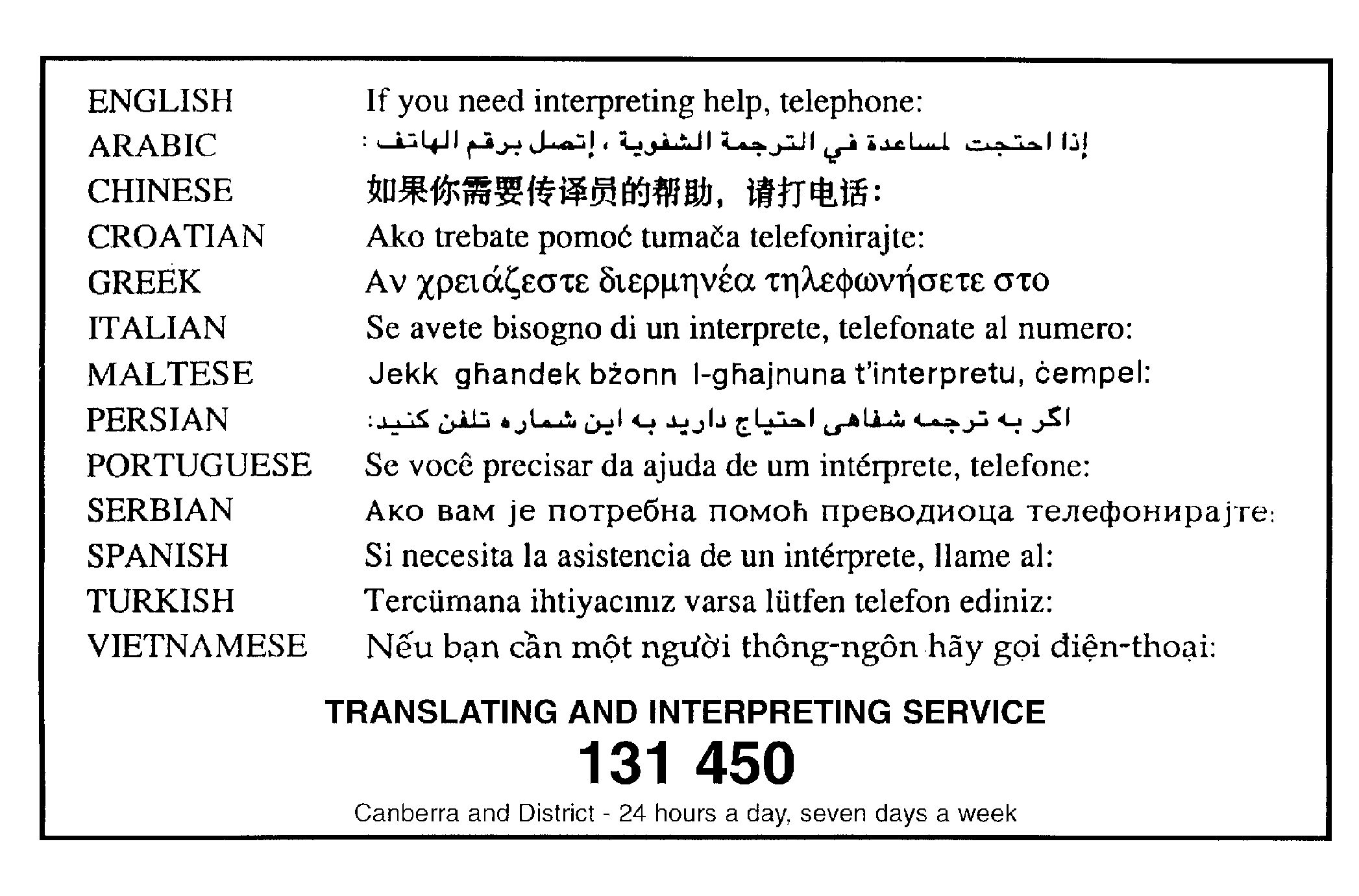 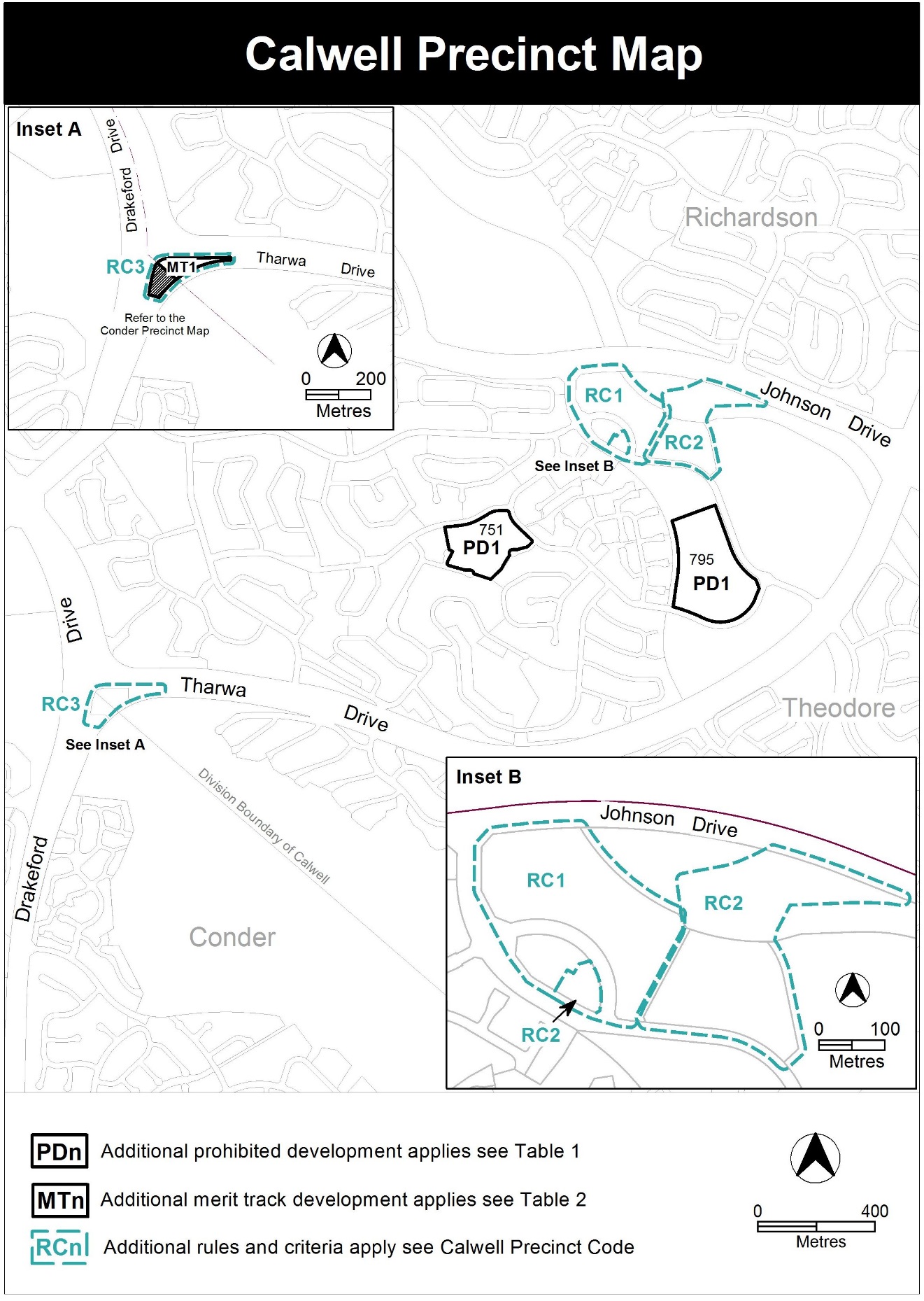 Assessment TracksThe following tables identify the additional prohibited development and additional merit track development for blocks and parcels shown in the Calwell Precinct Map (identified as PDn or MTn). Development that is exempt from requiring development approval, other prohibited development and the minimum assessment track applicable to each development proposal is set out in the relevant zone development table. The following tables constitute part of the relevant zone development table.Table 1 – Additional prohibited development Table 2 – Additional merit track development RC1 – Calwell Group CentreThis part applies to blocks and parcels identified in area RC1 shown on the Calwell Precinct Map. RC1 includes the Calwell Group Centre.Use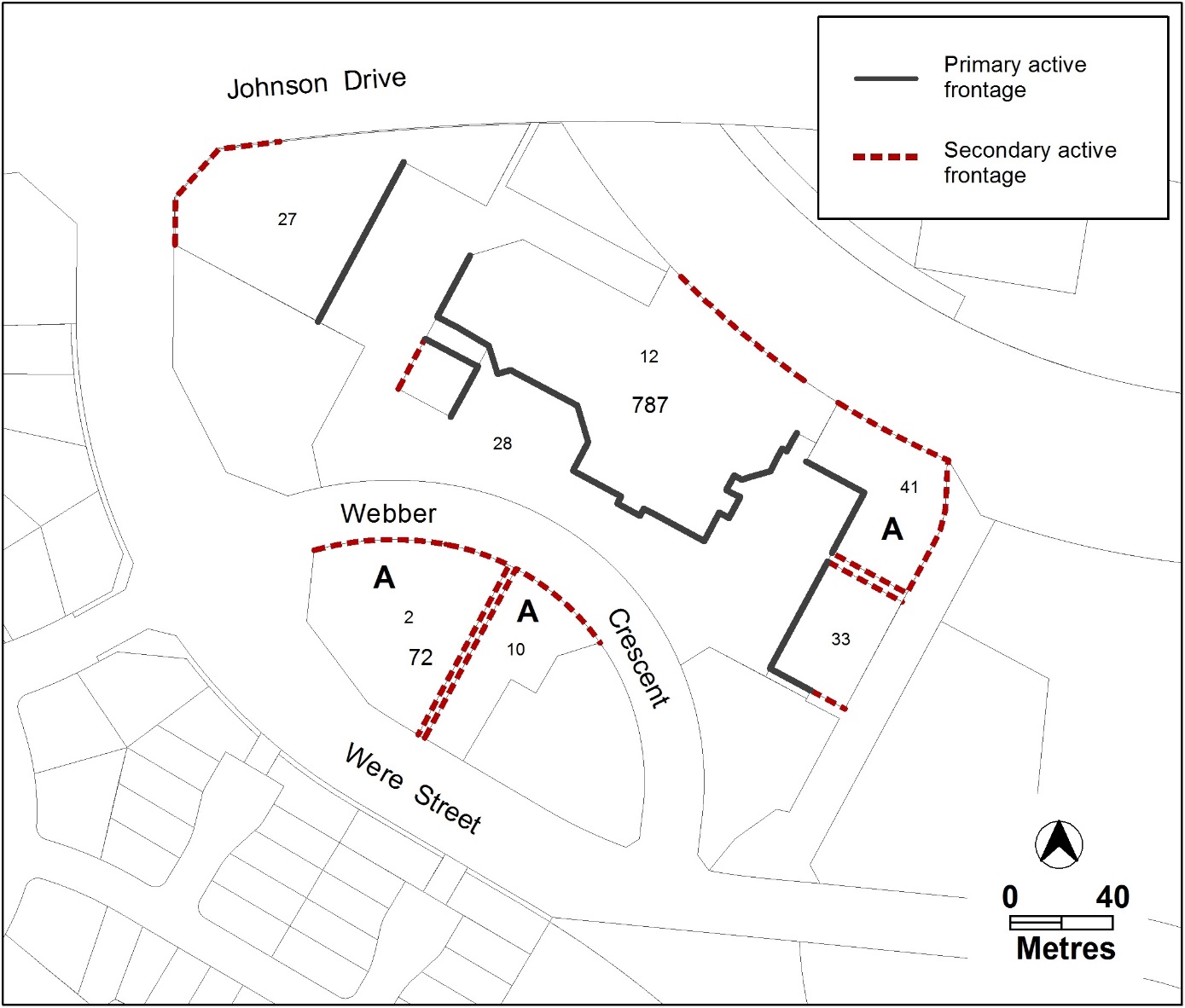 Figure 1   Active frontages, ground floor uses and commercial adaptability 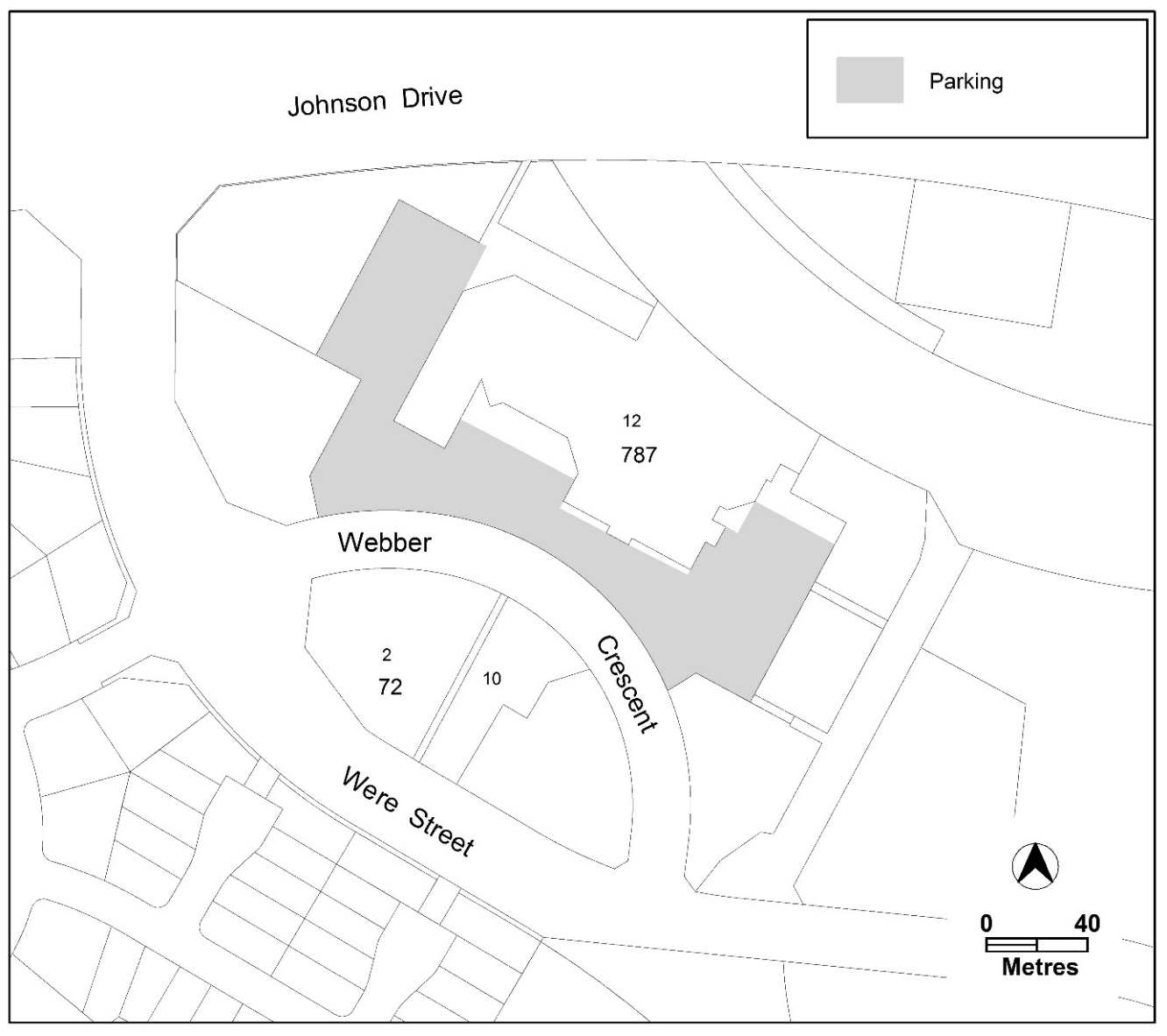 Figure 2 – car parkingBuildings 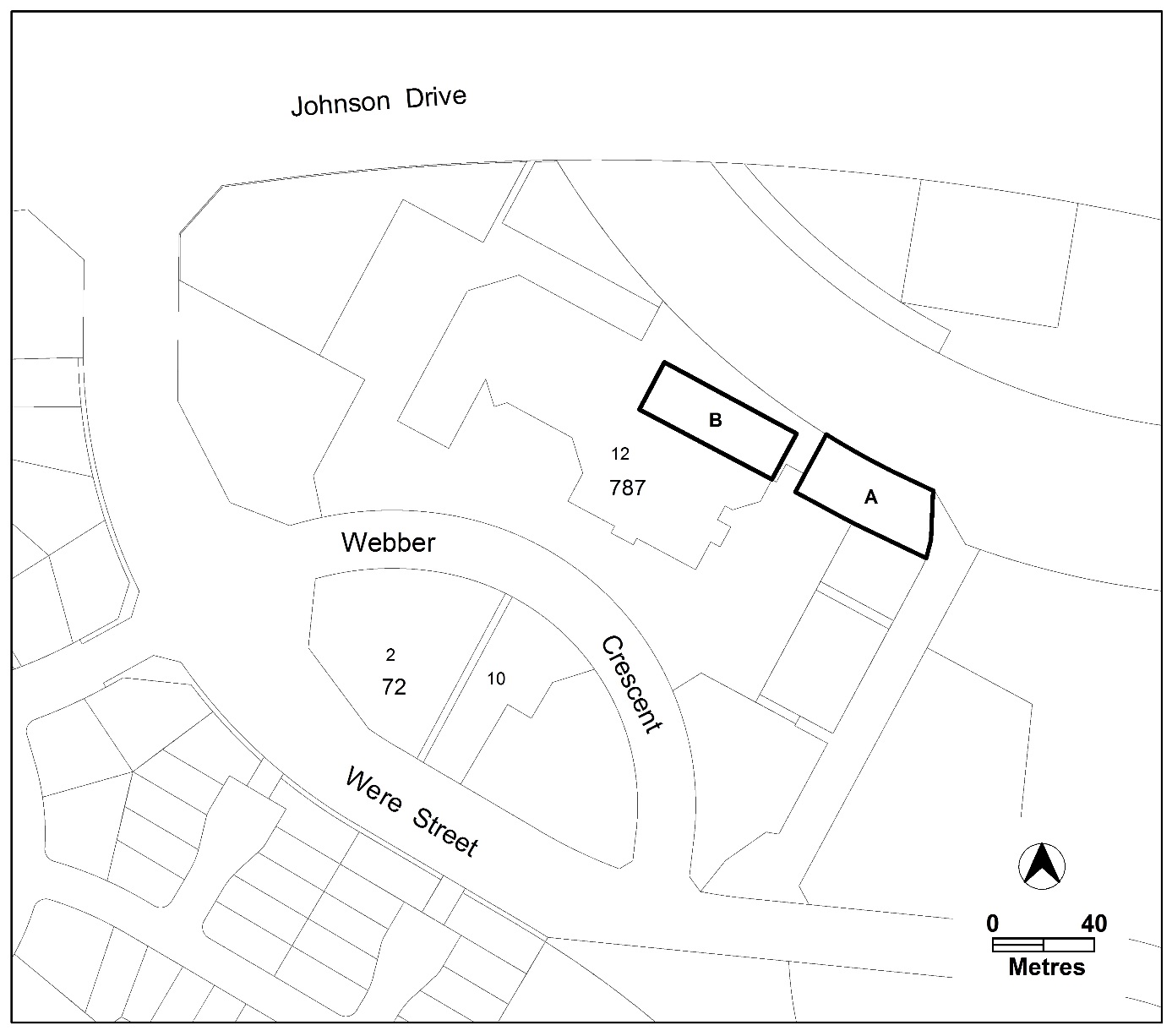 Figure 3: building heights 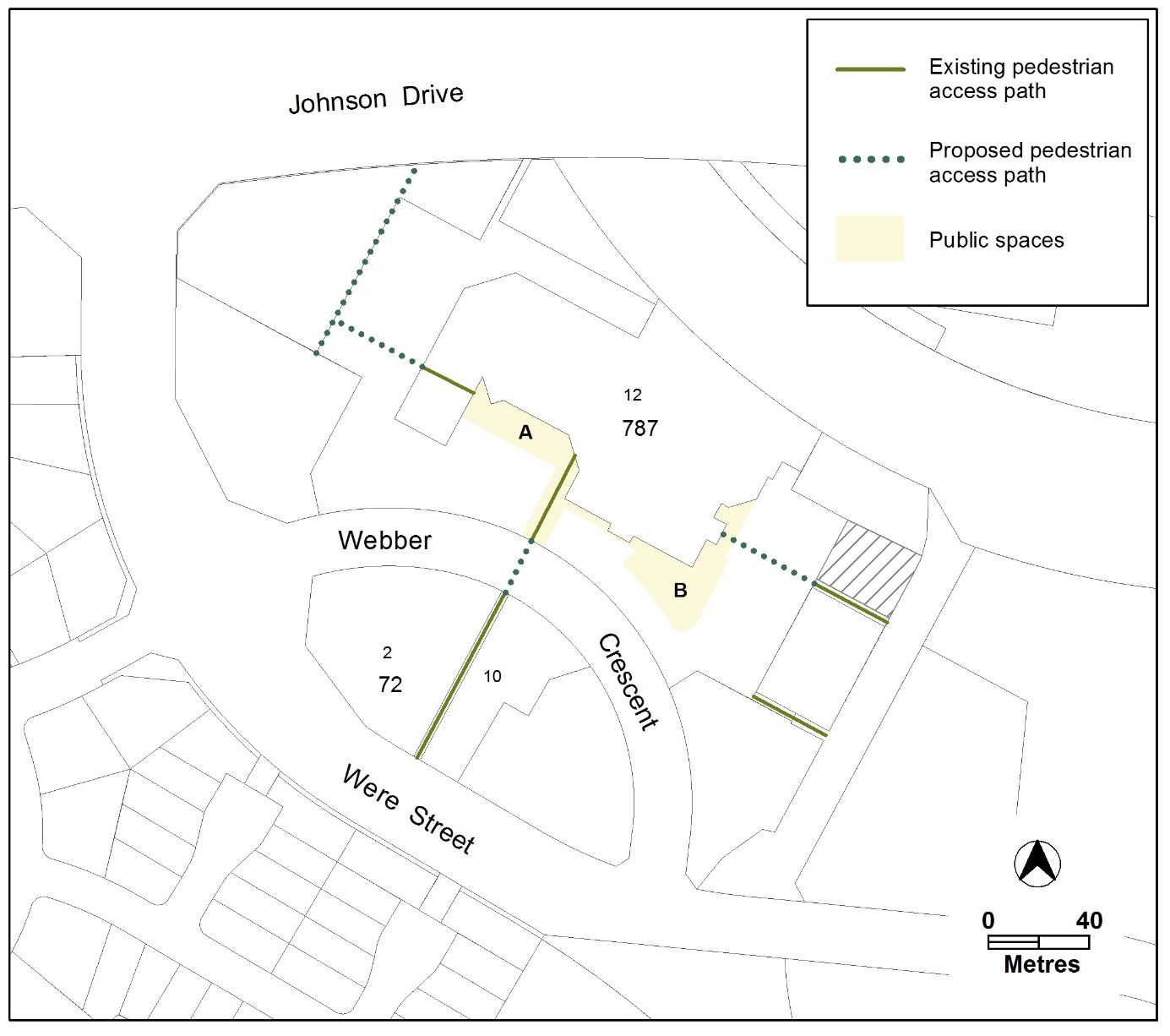 Figure 4: public spaces and pedestrian paths RC2 – Calwell Community FacilitiesThis part applies to blocks and parcels identified in area RC2 shown on the Calwell Precinct Map.Built form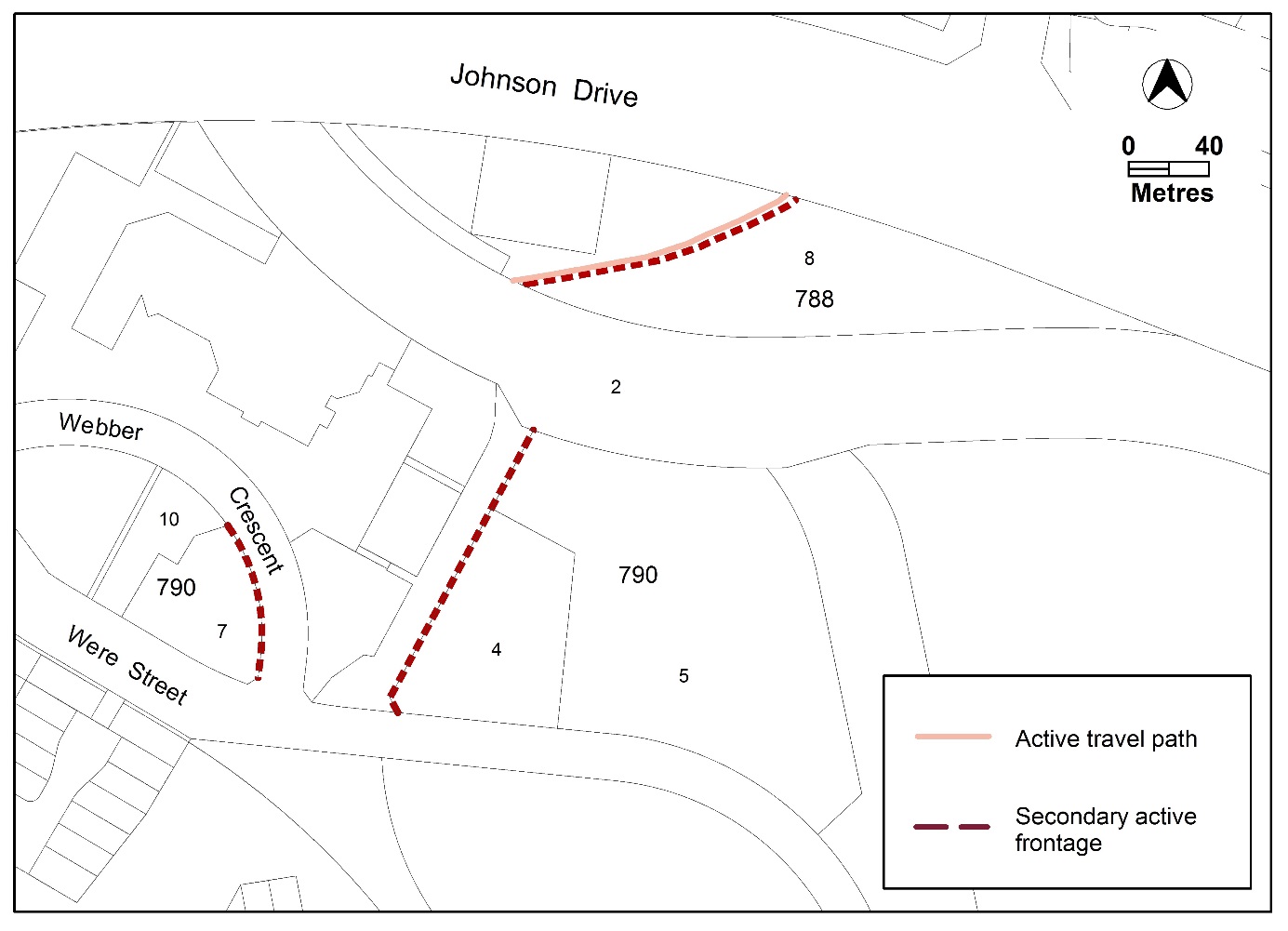 Figure 5   Secondary active frontages and pedestrian connectionAdditional prohibited developmentAdditional prohibited developmentAdditional prohibited developmentSuburb precinct map labelZoneDevelopmentPD1CFZretirement village supportive housing Additional merit track development that may be approved subject to assessmentAdditional merit track development that may be approved subject to assessmentAdditional merit track development that may be approved subject to assessmentSuburb precinct map labelZoneDevelopmentMT1TSZ1emergency services facilityRulesCriteriaGround floor uses – CZ1Ground floor uses – CZ1R1This rule applies to sites with frontages to primary active frontages shown in Figure 1.Only the following uses are permitted at the ground floor level:business agencyclubcommunity activity centre drink establishment financial establishment hotel indoor entertainment facility indoor recreation facility public agency restaurant SHOP.XXThis is a mandatory requirement. There is no applicable criterion.Residential use – ground floorResidential use – ground floorR2This rule applies to areas ‘A’ in Figure 1.RESIDENTIAL USE is permitted on the ground floor consistent with all of the following: it is not located on a primary active frontage as identified on Figure 1it complies with the Australian Standard AS4299 – Adaptable housing (class C) and the Access and Mobility General Code.XXThis is a mandatory requirement. There is no applicable criterion.RulesCriteriaDevelopment on nominated car parking areasDevelopment on nominated car parking areasR3This rule applies to the area shaded grey shown in Figure 2.Development complies with all of the following:the existing number of car parking spaces is retained on the site and made available for public use at all timesprovides car parking that is generated by the development on site in accordance with the Parking and Vehicular Access General Code in addition to the spaces required by item a).C3Development meets all of the following:in accordance with the Parking and Vehicular Access General Code, there is enough car parking for the needs of the centre as a wholethe development does not adversely affect the overall function of the centre in terms of economic, social, traffic and parking and urban design impacts.RulesCriteriaBuilding heightsBuilding heightsR4The maximum height of buildings is 2 storeys except areas A and B in Figure 3. Plant room set back a minimum of 3m from the building facade of the floor immediately below is not included in the number of storeys.xxxThis is a mandatory requirement. There is no applicable criterion.Building heightsBuilding heightsR5This rule applies to areas A and B in Figure 3.The maximum height of building in areas A and B is 2 storeys. C5The maximum height of building in areas A and B may be increased to 4 storeys where:development maintains reasonable solar access on the surrounding publicly accessible areas.area A achieves all of the following:is contained within block 41 section 787 Calwell is measured from the north western most boundary of block 41 is a maximum of 26 metres wide.area B achieves all of the following:is contained within block 12 section 787 Calwell is measured 10.5metres from the western boundary of area Ais a maximum of 22 metres wide is a maximum of 60 metres long.RulesCriteriaBuilding designBuilding designR6This rule applies to development along primary and secondary active frontages shown in Figure 1.The minimum floor to ceiling height at the ground floor level is 3.6m.C6The ground floor level of buildings is adaptable for commercial uses.There is no applicable rule.C7Building design achieves all of the following:entrances to common areas for residential use provide strong visual connection to the street and ensure a high level of surveillancedriveways and pedestrian entrances to the site are visible from the block boundarywest-facing facades incorporate sun shading into building designscar parking does not front onto main pedestrian routes and streets at ground floor, andservice access does not adversely impact on or limit active frontages and/or public places.Plot ratioPlot ratioThere is no applicable rule.C8Plot ratio achieves consistency with the desired character. SetbacksSetbacksThere is no applicable rule.C9This criterion applies to development on the southern block boundary where it adjoins at least one of the following:public spaces identified on Figure 4 or the proposed and existing pedestrian access paths identified in Figure 4 that are located north of Webber Crescent.Building elements above the first floor are setback from the southern block boundary to retain reasonable solar access to public spaces and pedestrian access paths.RulesCriteriaSolar accessSolar accessR10Development retains a minimum 3 hours solar access to the main daytime living areas and principal private open space of dwellings and habitable rooms on adjoining blocks between the hours of 9am and 3pm on the winter solstice (21 June).C10Development retains reasonable solar access to dwellings and habitable rooms on adjoining blocks and their associated principal area of private open space.RulesCriteriaPublic spacesPublic spacesR11This rule applies to the public spaces shown in Figure 4.Public spaces are provided and comply with all of the following:area A on Figure 4 has a minimum area of 540m2area B on Figure 4 has a minimum area of 800m2are connected to each otherare accessible by existing and proposed pedestrian pathshave no buildings or structures located within the area (excluding basements)are paved and landscaped.C11Public spaces are provided and comply with all of the following: are located generally in accordance with Figure 4are of a scale and dimensions that provide usable open spacesare publicly accessibleare paved and landscaped.  Pedestrian connections – section 787Pedestrian connections – section 787R12This rule applies to the proposed pedestrian access paths shown in Figure 4. A pedestrian connection is provided that complies with all of the following:a minimum unobstructed width of 6ma minimum extent of 30% glazing at the ground floor measured along the length of the pedestrian connection, andaccess to ground floor commercial tenancies adjoining the pedestrian connectionthe pedestrian access path remains unenclosed and publicly accessible at all times.C12Pedestrian connections are provided generally in accordance with Figure 4 and achieve all of the following:reasonable public accessviews into and out of adjoining commercial premises and clearly identifiable entrances.RulesCriteriaR13This rule applies to development in the hatched area in Figure 4.Development incorporates an extension to the existing public pedestrian path onto block 41 section 787, shown in Figure 4, by providing a pedestrian path along the entire length of the southern boundary that complies with all of the following:Has a total minimum width of 6m when combined with the existing public pathwayis finished at the level of the pedestrian path and with matching materials andremains unobstructed and publicly accessible at all times.This is a mandatory requirement.  There is no applicable criterion. Active frontagesActive frontagesR14For new buildings located along primary active frontage areas identified in Figure 1, frontages and building design comply with all of the following:buildings incorporate clear display windows and/or shop fronts at the ground floor levelbuildings incorporate direct pedestrian access at grade with the verge level for access and egress for persons with disabilitiesany small areas of walls without windows contain displays, showcases and/or public art, with a maximum of 30% blank frontage per tenancyopen structured car parks and/or loading docks are not located along the frontage.This is a mandatory requirement. There is no applicable criterion.RulesCriteriaxxThere is no applicable rule.C15For buildings located along secondary active frontage areas identified in Figure 1, frontages and building design complies with all of the following:commercial buildings incorporate clear display windows and shop fronts at the ground floor levelbuildings incorporate direct pedestrian access at grade with the verge level for access and egress for persons with disabilities building facades are not dominated by extensive lengths of blank facades, open structured carparks, loading docks, substations or other service infrastructureresidential development of 2 storeys or more incorporates balconies and windows to habitable rooms addressing the public realm.RulesCriteriaAwningsAwningsR16This rule applies to buildings fronting primary active frontage areas shown in Figure 1 except where the awning is contained wholly within a block.Awnings are provided along the length of the building frontage consistent with all of the following:are a minimum height of 3m above finished pavement or ground level of the vergeare integrated into the building design at the first floor levelare a minimum of 3m in cantilever depth, except where opposing primary active frontages are 6m apart or less, awning depth may be reduced to ensure awnings are separated by 0.5mwhere a reduction in awning depth is required to accommodate existing infrastructure and/or existing or replacement street trees.C16Awnings provide continuous all weather pedestrian shelter and activity in a form compatible with existing awnings.R17This rule applies to new buildings fronting the primary active frontage areas shown in Figure 1 where awnings are wholly contained within the block boundary.  Awnings comply with all of the following:a minimum height of 3m above the finished pavement or ground levela minimum of 3m depthintegrated into the building design at the first floor levelhave posts at 3m intervals along the outside edge of the awningextend the full facade of the building.C17Awnings provide continuous all weather pedestrian shelter and activity in a form compatible with existing awnings.RulesCriteriaPedestrian connection – section 788Pedestrian connection – section 788R18This rule applies to section 788 shown in Figure 5 where the active travel path is shown. Development retains the existing active travel path connecting the Calwell Group Centre to Johnson Drive.C18Development that alters the existing active travel path complies with all of the following:retains a publicly accessible path of travel connecting Calwell Group Centre and Johnson Drive with a minimum width of 3mis endorsed by Transport Canberra and City Services.Active frontagesActive frontagesThere is no applicable rule.C19For buildings located along secondary active frontages shown in Figure 5, building design achieves all of the following:where public building access is provided, it is direct pedestrian access at street levelbuildings, and associated areas of open space where provided, provide opportunities for views into and out of the building to adjoining public spacesbuilding facades are not dominated by extensive lengths of blank facades, open structured car parks, loading docks, substations or other service infrastructure.